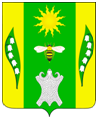 Совет Веселовского сельского поселенияУспенского района 19 сессияРЕШЕНИЕот 20 ноября 2020 года								     №56х. ВеселыйО назначении публичных слушаний по проекту бюджета Веселовского сельского поселения на 2021 год, назначение даты проведения публичных слушаний, создании оргкомитета по проведению публичных слушаний, установлении порядка учета предложений и участия граждан в обсуждении проекта бюджета Веселовского сельского поселения на 2021 год	 В соответствии со статьей 28 Федерального закона от 6 октября 2003 года №131-ФЗ «Об общих принципах организации местного самоуправления в Российской Федерации», Уставом Веселовского сельского поселения Успенского района, Совет Веселовского сельского поселения Успенского района р е ш и л:1. Назначить публичные слушания по проекту бюджета Веселовского сельского поселения Успенского района на 2021 год» на 07декабря 2020 года.2. Утвердить состав оргкомитета по проекту бюджета Веселовского сельского поселения Успенского района на 2021 год согласно приложению №1.3. Ведущему специалисту администрации Веселовского сельского поселения Успенского района (Сулименко Е.Н.):1) предоставить в оргкомитет проект бюджета Веселовского сельского поселения на 2021 год;2) оказать содействие участникам публичных слушаний в получении необходимой информации по вопросам слушаний.4. Утвердить порядок учета предложений и участия граждан в обсуждении проекта бюджета Веселовского сельского поселения на 2021 год согласно приложению №2.5.Обнародовать проект бюджета Веселовского сельского поселения на 2021 год в соответствии с уставом Веселовского сельского поселения Успенского района.	6. Контроль за выполнением настоящего решения возложить на главу Веселовского сельского поселения Т.Я. Кузнецову.	7. Настоящее решение вступает в силу со следующего дня, после дня его обнародования.Глава Веселовского сельского поселения Успенского района                                                             Т.Я.КузнецоваПриложение № 1к решению Совета Веселовскогосельского поселения Успенского районаот 20 ноября 2020 года №56Состав оргкомитета по проведению публичных слушаний по проекту бюджета Веселовского сельского поселения на 2021 год Кузнецова Т.Я., глава Веселовского сельского поселения  Успенского района, Лунева Светлана Викторовна, начальник МКУ «ВПЦБ» администрации Веселовского сельского поселения Успенского района,Сулименко Екатерина Николаевна, ведущий специалист администрации Веселовского сельского поселения Успенского района,Яганова Светлана Николаевна, ведущий специалист администрации Веселовского сельского поселения Успенского района,Черемнова Альбина Зинадиновна, депутат Веселовского сельского поселения Успенского района,Снимщикова Ирина Викторовна, депутат Веселовского сельского поселения Успенского района;Бобрышева В.И., депутат Веселовского сельского поселения Успенского района.Глава Веселовского сельскогопоселения   Успенского района                                                         Т.Я. КузнецоваПриложение № 2к решению  Совета Веселовскогосельского поселения Успенского районаот  20 ноября 2020 года №56ПОРЯДОКучета предложений и участия граждан по проекту бюджета Веселовского сельского поселения Успенского района на 2021 год1. Население Веселовского сельского поселение с момента обнародования проекта бюджета Веселовского сельского поселения Успенского района на 2021год вправе участвовать в его обсуждении в следующих формах:1) проведения собраний граждан по месту жительства;2) массового обсуждения проекта бюджета Веселовского сельского поселения в порядке, предусмотренном настоящим Порядком; 3) проведения публичных слушаний по проекту бюджета на 2021 год Веселовского сельского поселения;2. Предложения о дополнениях и (или) изменениях по опубликованному проекту бюджета Веселовского сельского поселения (далее - предложения), выдвинутые населением на публичных слушаниях, указываются в итоговом документе публичных слушаний, который передается в рабочую группу по учету предложений по проекту бюджета Веселовского сельского поселения (далее – рабочая группа).3. Предложения населения к обнародованному проекту бюджета Веселовского сельского поселения могут вноситься в течение 10 дней со дня его обнародования в рабочую группу и рассматриваются ею в соответствии с настоящим Порядком.4. Внесенные предложения регистрируются рабочей группой.5. Предложения должны соответствовать Конституции РФ, требованиям Федерального закона от 06 октября 2003 года № 131-ФЗ «Об общих принципах организации местного самоуправления в Российской Федерации», федеральному законодательству, законодательству Краснодарского края.6. Предложения должны соответствовать следующим требованиям:1) должны обеспечивать однозначное толкование положений проекта бюджета на 2021 год Веселовского сельского поселения.2) не допускать противоречие либо несогласованность с иными положениями устава Веселовского сельского поселения.7. Предложения, внесенные с нарушением требований и сроков, предусмотренных настоящим Порядком, по решению рабочей группы могут быть оставлены без рассмотрения.8. По итогам изучения, анализа и обобщения внесенных предложений рабочая группа составляет заключение.9. Заключение рабочей группы на внесенные предложения должно содержать следующие положения:1) общее количество поступивших предложений;2) количество поступивших предложений, оставленных в соответствии с настоящим Порядком без рассмотрения;3) отклоненные предложения ввиду несоответствия требованиям, предъявляемым настоящим Порядком;4) предложения, рекомендуемые рабочей группой к отклонению;5) предложения, рекомендуемые рабочей группой для внесения в текст проекта бюджета Веселовского сельского поселения.10. Рабочая группа представляет в представительный орган Веселовского сельского поселения свое заключение и материалы деятельности рабочей группы с приложением всех поступивших предложений. 11. Перед решением вопроса о принятии (включении в текст проекта бюджета Веселовского сельского поселения) или отклонении предложений представительный орган Веселовского сельского поселения в соответствии с Временным регламентом заслушивает доклад председательствующего на сессии представительного органа Веселовского сельского поселения либо уполномоченного члена рабочей группы о деятельности рабочей группы.12. Итоги рассмотрения поступивших предложений с обязательным содержанием принятых (включенных в бюджет Веселовского сельского поселения) предложений подлежат официальному обнародованию.Глава Веселовского сельскогопоселения Успенского района                                                            Т.Я. Кузнецова 